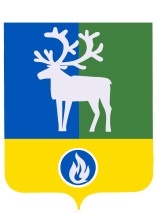 СЕЛЬСКОЕ ПОСЕЛЕНИЕ СОРУМБЕЛОЯРСКИЙ РАЙОНХАНТЫ-МАНСИЙСКИЙ АВТОНОМНЫЙ ОКРУГ – ЮГРАСОВЕТ ДЕПУТАТОВРЕШЕНИЕот 09 декабря 2019 года                                             	                                                    № 38Об установлении границ территории осуществления территориального общественного самоуправления 	В соответствии со статьей 27 Федерального закона от 6 октября 2003 года                        № 131-ФЗ ««Об общих принципах организации местного самоуправления в Российской Федерации», статьей 14 устава сельского поселения Сорум, Положением о порядке организации и осуществления территориального общественного самоуправления в сельском поселении Сорум, утвержденного решением Совета депутатов сельского поселения Сорум от 06 декабря 2017 года № 43 «Об утверждении Положения о порядке организации и осуществления территориального общественного самоуправления в сельском поселении Сорум», на основании поступившего 14 ноября 2019 года предложения населения об установлении границ территории осуществления территориального общественного самоуправления Совет депутатов сельского поселения Сорум р е ш и л:	1. Установить границы территории осуществления территориального общественного самоуправления в виде описания и схемы границ территории согласно приложениям 1, 2 к настоящему решению.2.   Принять прилагаемые изменения в устав сельского поселения Сорум.	3. Опубликовать настоящее решение в бюллетене «Официальный вестник сельского поселения Сорум». 4. Настоящее решение вступает в силу после его официального опубликования. Глава сельского поселения Сорум                                                                        М.М. МаковейПРИЛОЖЕНИЕ 1к решению Совета депутатов сельского поселения Сорум от 09 декабря 2019 года № 38Описание границы территории осуществления территориального общественного самоуправления «Центральный»Деятельность территориального общественного самоуправления «Центральный» осуществляется в границах территории, указанных в таблице, в составе многоквартирных жилых домов, расположенных по адресам: Российская Федерация, Ханты-Мансийский автономный округ – Югра, Белоярский муниципальный район, сельское поселение Сорум, п. Сорум, ул. Центральная, дом 33;Российская Федерация, Ханты-Мансийский автономный округ – Югра, Белоярский муниципальный район, сельское поселение Сорум, п. Сорум, ул. Центральная, дом 34.ТаблицаСведения о границах территорииПриложение 2к решению Совета депутатов сельского поселения Сорум от 09 декабря № 38Схема границы территории осуществления территориального общественного самоуправление (далее - ТОС) «Центральный»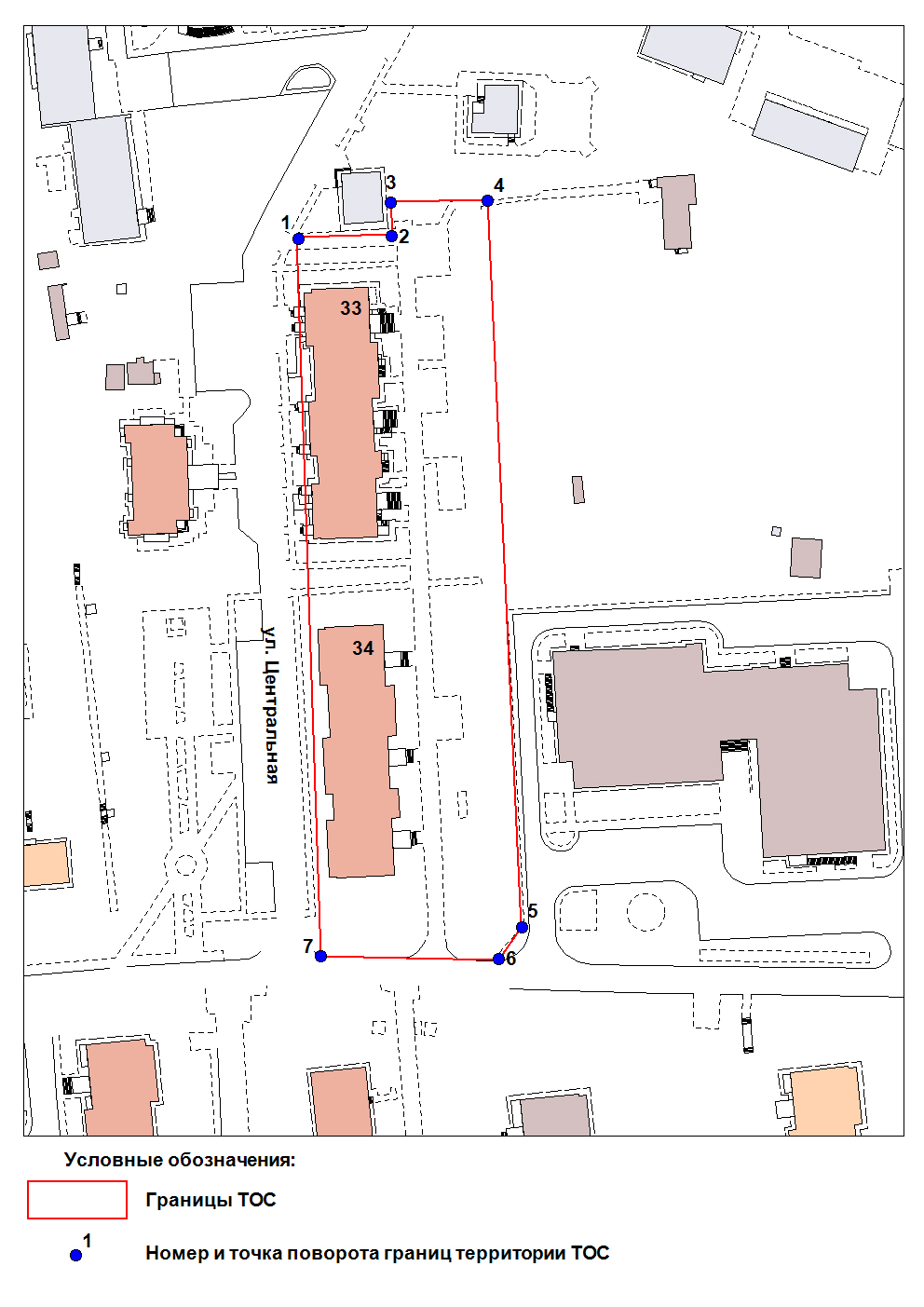 точкаОписание границыРасстояние, м1 – 2Т1 расположена в северо-западном углу в 12 метрах от левого  угла дома № 33. От Т1 граница следует на восток в 11,5 метрах параллельно торца дома № 33 до северо-восточного угла– Т221,42 – 3от Т2 граница идет в северном направлении 7,5 метров к юго-западной точки – Т37,53 – 4 от Т3 граница следует в восточном  направлении 22 метра и приходит в северо-восточную точку – Т422,04 – 5 от Т4 граница идет в южном направлении параллельно домам №33 и №34  до северо-восточного угла– Т5165.25 – 6от Т5 граница следует в юго-восточном  направлении в 30,5 метрах параллельно правому углу дома  № 34  и приходит в южную точку – Т69,36 – 7от Т6 граница следует в западном направлении  в 18,5 метрах параллельно торцу дома № 34 и приходит в западную точку – Т740,57 – 1от Т7 граница идет в северном направлении вдоль улицы Центральной параллельно домам №33 и №34 и приходит в северную точку – Т1163,5